Faculty Template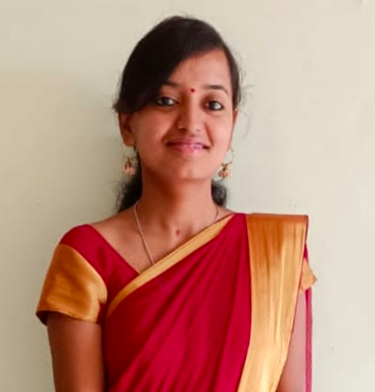 Name :ShilpaDesignation :Assistant professor Email – Id :shilpaswamy281997@gmail.comQualification:M.Sc, KSETNo. Of  Publications : -Know MoreEducational Qualification :Work Experience:Sl.NoQualification/ProgrammeInstitution / UniversityYear of Passed Out /Period1.M.ScUniversity of  Mysore20192. KSETUniversity of  Mysore2021Sl.NoInstitution Name / Employer NameDesignation / DepartmentPeriod1.JSS CACSAssistant Professor PG Zoology2022 Jan till date